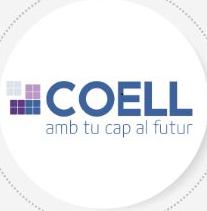 ___________________________________Josep Maria  Gardeñes Solans President CONST. GARDEÑES , SL ____________________________________Montse Borniquel BaróVicepresidenta 1aFUSTES BORNIQUEL CB___________________________________Francesc Grau Burgués Vicepresident 2a.MAT 3 CONTRACTACIONS, SL ___________________________________Marta Cervós Cortina Vicepresidenta 3aCERVÓS ,SA ___________________________________Pere Roqué Oro Vicepresident 4tASAJA___________________________________Isaura Romà Cera Secretària ROMÀ INFRAESTRUCTURES I SERVEIS, SA ___________________________________Manel Biosca Bell-llochTresorerB-BIOSCA, SL ___________________________________Núria Cervós Cortina Vocal CERVÓS, SA___________________________________Carles Vidal SuárezVocal BENITO ARNÓ E HIJOS ,SA___________________________________Gerard Caro CabreraVocal SORIGUÉ, SA___________________________________Robert Sisteré SaureuVocalJOSÉ ANTONIO ROMERO POLO, SA___________________________________Lucrecia Rodríguez MartínezVocalMAXINCA ,SL___________________________________Josep Maria Pedra SangràVocal ÀRIDS DANIEL, SA___________________________________Antoni Sarradell Pamies Vocal PREFABRICATS PUJOL, SA___________________________________Jose Ángel Martín Grima VocalSORIGUÉ ,SA___________________________________Xavier Culleré GuaschVocalCERÀMICA BELIANES, SL___________________________________Montse Pujol TorrentVocalPROJECTES MODULARS PREFABRICATS, SL.___________________________________Joan Miquel FelipVocalPERSIANES MIQUEL, SA___________________________________Jordi Jané VinyalsVocalFUSTES JANÉ, SL___________________________________Agustí Roure VasquezVocal___________________________________Gerard Campanera GuiuVocal___________________________________Josep  Tarragona  MontalvóVocal CASANETA, S.L.___________________________________Albert  Salvia FarréVocal___________________________________Juan Carlos Pascual Salas  VocalLLEIDATANA DEL MEDI AMBIENT, SL___________________________________Ana Velasco GarciaVocal___________________________________Josep Maria Freixanet Vocal ANGA STUDIO___________________________________Roger Garray VocalEDOR TEAM, SL___________________________________